Zápis do sešitu 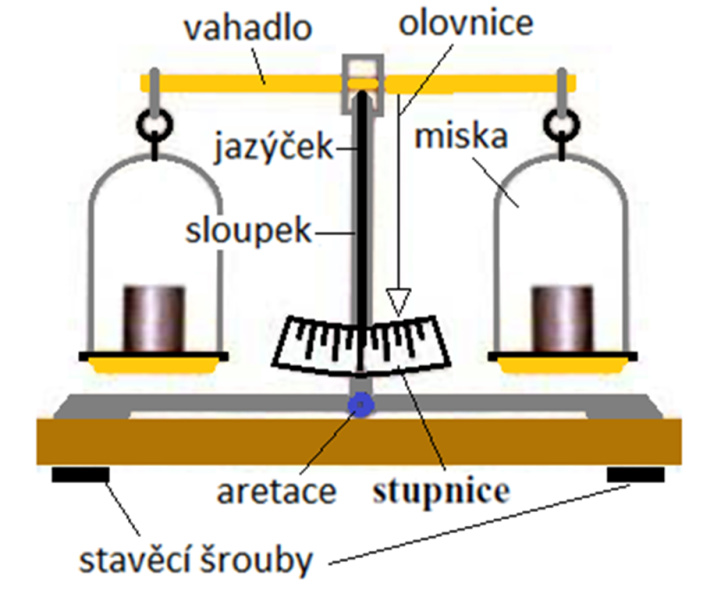 Měření hmotnostiK měření hmotnosti se používají váhy.Druhy :     kuchyňské váhy                   osobní váhy                  pružinové váhy                   obchodní váhy                   digitální váhy                   listovní váhy                  rovnoramenné váhy Rovnoramenné váhyPříprava vah před vážením:1. kontrola rovnovážné polohy vahpomocí stavěcích šroubů zajistíme, aby deska vah byla vodorovná	(jazýček se kývá okolo střední čárky stupnice a jeho výchylky jsou na obě strany stejné)nejsou-li váhy v rovnovážné poloze, musíme je vyvážit2. Vážení předmětu Na LEVOU MISKU - tělesoNa PRAVOU MISKU – závažíZe sady vybereme vhodné závaží  - od nejtěžšíchPřed každou změnou váhy aretujeme.3. Určení hmotnosti tělesa  hmotnost  tělesa se rovná hmotnosti závaží  .  Zapíšeme hmotnost m = ——— kg